Dedicatória.AGRADECIMENTOSTexto.“texto da mensagem””Autor da mensagemRESUMOTexto.Palavras-chave: xxxxxxxxxxxxxx.ABSTRACTTextKeywords: xxxxxxxxxxxxxxxx.LISTA DE FIGURAS
Figura 1: O meteorito que atingiu a Rússia	13INTRODUÇÃOTítulo da subseçãoTÍTULO DO CAPÍTULOTÍTULO DO CAPÍTULOTítulo da subseçãoTabela 1: exemplo de tabela.Fonte: xxxxxxxxxxxxxxFigura 1: O meteorito que atingiu a Rússia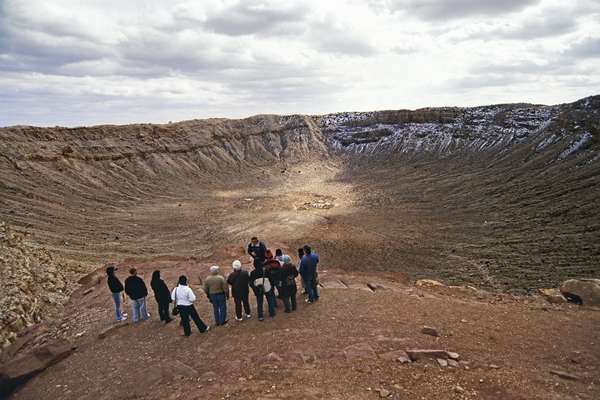 Fonte: Site Terra, 2013REFERÊNCIASARAÚJO, Sérgio B. Administração de desastres. Sygma. Disponível em:< http://www.defesacivil.es.gov.br/files/pdf/livro_administracao_de_desastres_distribuicao_gratis.pdf>. Acesso em 26 de novembro de 2018.UNIVERSIDADE FEDERAL DO RECÔNCAVO DA BAHIA
CENTRO DE CIÊNCIAS EXATAS E TECNOLÓGICAS – CETEC
BACHARELADO EM CIÊNCIAS EXATAS E TECNOLÓGICAS
TRABALHO DE CONCLUSÃO DE CURSOUNIVERSIDADE FEDERAL DO RECÔNCAVO DA BAHIA
CENTRO DE CIÊNCIAS EXATAS E TECNOLÓGICAS – CETEC
BACHARELADO EM CIÊNCIAS EXATAS E TECNOLÓGICAS
TRABALHO DE CONCLUSÃO DE CURSOTÍTULO DA MONOGRAFIATÍTULO DA MONOGRAFIANome do discenteNome do discenteCruz das Almas – BahiaMês de 20xxCruz das Almas – BahiaMês de 20xxNome do discente Nome do discente Trabalho de conclusão de curso apresentado ao curso de Bacharelado em Ciências Exatas e Tecnológicas do Centro de Ciências Exatas e Tecnológicas da Universidade Federal do Recôncavo da Bahia.Orientador(a): Abrev. do título Nome do orientadorOrientador(a): Abrev. do título Nome do orientadorCruz das Almas – BahiaMês de 20xxCruz das Almas – BahiaMês de 20xxNome do discenteNome do discenteNome do discenteTítulo do TrabalhoTítulo do TrabalhoTítulo do TrabalhoTrabalho de conclusão de curso apresentado ao curso de Bacharelado em Ciências Exatas e Tecnológicas do Centro de Ciências Exatas e Tecnológicas da Universidade Federal do Recôncavo da Bahia.Cruz das Almas, xx de xxxx de 20xxCruz das Almas, xx de xxxx de 20xxCruz das Almas, xx de xxxx de 20xxProf.(ª) Título Nome do docenteOrientadorProf.(ª) Título Nome do docenteOrientadorProf.(ª) Título Nome do docenteAvaliador 1Prof.(ª) Título Nome do docenteAvaliador 1Prof.(ª) Título Nome do docenteAvaliador 2Prof.(ª) Título Nome do docenteAvaliador 2Cruz das Almas – BahiaMês de 20xxCruz das Almas – BahiaMês de 20xxCruz das Almas – BahiaMês de 20xxCabeçalho coluna 2Situaçãoxxxxxxxxxxxxxxxx